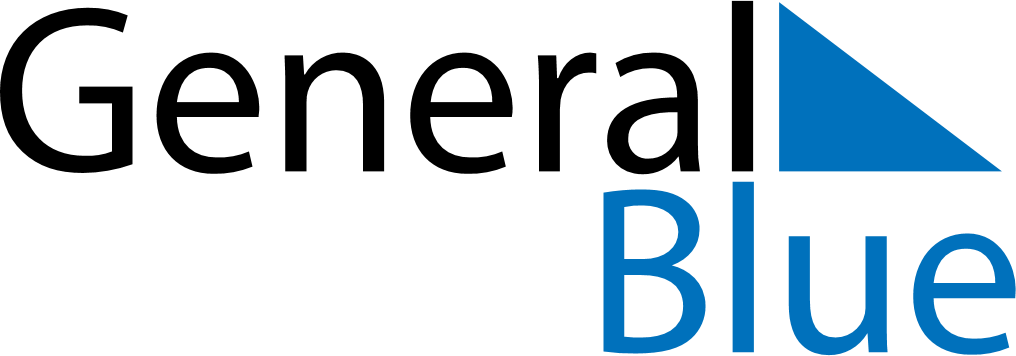 June 2024June 2024June 2024June 2024June 2024June 2024June 2024Qal’ah-ye Kuhnah, Farah, AfghanistanQal’ah-ye Kuhnah, Farah, AfghanistanQal’ah-ye Kuhnah, Farah, AfghanistanQal’ah-ye Kuhnah, Farah, AfghanistanQal’ah-ye Kuhnah, Farah, AfghanistanQal’ah-ye Kuhnah, Farah, AfghanistanQal’ah-ye Kuhnah, Farah, AfghanistanSundayMondayMondayTuesdayWednesdayThursdayFridaySaturday1Sunrise: 5:08 AMSunset: 7:17 PMDaylight: 14 hours and 9 minutes.23345678Sunrise: 5:08 AMSunset: 7:18 PMDaylight: 14 hours and 10 minutes.Sunrise: 5:08 AMSunset: 7:18 PMDaylight: 14 hours and 10 minutes.Sunrise: 5:08 AMSunset: 7:18 PMDaylight: 14 hours and 10 minutes.Sunrise: 5:07 AMSunset: 7:19 PMDaylight: 14 hours and 11 minutes.Sunrise: 5:07 AMSunset: 7:20 PMDaylight: 14 hours and 12 minutes.Sunrise: 5:07 AMSunset: 7:20 PMDaylight: 14 hours and 13 minutes.Sunrise: 5:07 AMSunset: 7:21 PMDaylight: 14 hours and 13 minutes.Sunrise: 5:07 AMSunset: 7:21 PMDaylight: 14 hours and 14 minutes.910101112131415Sunrise: 5:07 AMSunset: 7:21 PMDaylight: 14 hours and 14 minutes.Sunrise: 5:07 AMSunset: 7:22 PMDaylight: 14 hours and 15 minutes.Sunrise: 5:07 AMSunset: 7:22 PMDaylight: 14 hours and 15 minutes.Sunrise: 5:07 AMSunset: 7:22 PMDaylight: 14 hours and 15 minutes.Sunrise: 5:07 AMSunset: 7:23 PMDaylight: 14 hours and 16 minutes.Sunrise: 5:07 AMSunset: 7:23 PMDaylight: 14 hours and 16 minutes.Sunrise: 5:07 AMSunset: 7:24 PMDaylight: 14 hours and 16 minutes.Sunrise: 5:07 AMSunset: 7:24 PMDaylight: 14 hours and 17 minutes.1617171819202122Sunrise: 5:07 AMSunset: 7:24 PMDaylight: 14 hours and 17 minutes.Sunrise: 5:07 AMSunset: 7:25 PMDaylight: 14 hours and 17 minutes.Sunrise: 5:07 AMSunset: 7:25 PMDaylight: 14 hours and 17 minutes.Sunrise: 5:07 AMSunset: 7:25 PMDaylight: 14 hours and 17 minutes.Sunrise: 5:07 AMSunset: 7:25 PMDaylight: 14 hours and 17 minutes.Sunrise: 5:08 AMSunset: 7:25 PMDaylight: 14 hours and 17 minutes.Sunrise: 5:08 AMSunset: 7:26 PMDaylight: 14 hours and 17 minutes.Sunrise: 5:08 AMSunset: 7:26 PMDaylight: 14 hours and 17 minutes.2324242526272829Sunrise: 5:08 AMSunset: 7:26 PMDaylight: 14 hours and 17 minutes.Sunrise: 5:08 AMSunset: 7:26 PMDaylight: 14 hours and 17 minutes.Sunrise: 5:08 AMSunset: 7:26 PMDaylight: 14 hours and 17 minutes.Sunrise: 5:09 AMSunset: 7:26 PMDaylight: 14 hours and 17 minutes.Sunrise: 5:09 AMSunset: 7:26 PMDaylight: 14 hours and 17 minutes.Sunrise: 5:09 AMSunset: 7:26 PMDaylight: 14 hours and 17 minutes.Sunrise: 5:10 AMSunset: 7:27 PMDaylight: 14 hours and 16 minutes.Sunrise: 5:10 AMSunset: 7:27 PMDaylight: 14 hours and 16 minutes.30Sunrise: 5:11 AMSunset: 7:27 PMDaylight: 14 hours and 16 minutes.